Что есть «ВРЕМЯ»«Когда люди говорят, что время — это деньги, они очень ошибаются, Время — это не что иное, как наша с вами Жизнь».С БЛАГОДАРНОСТЬЮ И ПРИЗНАТЕЛЬНОСТЬЮ Т. В. СИМИРЕНКОАвтор: Надежда ДудникЧто такое время? Вопрос на первый взгляд очень простой. И если задать его обычному человеку, он без запинки ответит: время — это длительность, интервал между какими-то событиями, которые происходят в нашей жизни. И ещё скажет, что измерять время принято в определенной системе единиц. Всё легко и просто.Вот и подготовку к этой лекции я начала с просмотра сначала простой литературы — с детских энциклопедий, школьных учебников… Очень много полезной информации: времена года и фазы Луны, в чём измеряется время и чем измеряется время (водяные, песочные, солнечные, маятниковые, часы-свеча, механические и электронные), часовые пояса и взаимосвязь времени и пространства, что было до начала времён, Григорианский и прочие календари, насколько важно для учёных понятие времени… Только самого этого понятия нет!Я обратилась к более серьёзным источникам. И что же говорит наука? В науке присутствует несколько подходов:Первый — всё очень просто, но почему-то непонятно:«Время — мера существования материальных живых существ, неживой материи и взаимоотношений между ними», — какая мера? «Мера» бывает разная, что и время, значит, может быть разным?«Время — совокупность эффектов, производимых Законом Причинности (Каузальности), объективно действующим в нашем мире. Суть этих эффектов заключается в изменении Будущего (следствия) относительно Прошлого (причины)», — вроде и слова все на русском языке, но так коряво.«Время — одно из основных понятий физики и философии, одна из координат пространства-времени, вдоль которой протянуты мировые линии физических тел, а также сознание» — Красивое определение, умные слова, только, действительно, в них больше философии, нежели физики.Второй подход — тоже не сложно, но тавтология на каждом шагу:«В быту временем обычно называют время суток» — Причём здесь быт, если мы говорим о времени с точки зрения наук, да и как «время» можно назвать «временем».«В классической физике: время — непрерывная величина, априорная характеристика мира, ничем не определяемая. В качестве основы измерения просто берётся некая последовательность событий, про которую считается несомненно верным, что она происходит через равные промежутки времени, то есть периодична. Именно на этом принципе и основаны часы.В квантовой механике: несмотря на квантование почти всех величин, время осталось внешним, неквантованным параметром.В обоих случаях «скорость течения времени» не может ни от чего зависеть, а потому тавтологически равна константе.В математической физике ещё есть неразрешённые вопросы о природе времени. Эти вопросы «не разрешимы, но важны», просто вчитайтесь в текст — тавтология на каждом шагу.Есть ещё третий подход:«В специальной теории относительности ситуация кардинально меняется. Время рассматривается как часть единого пространства-времени, и, значит, может меняться при его преобразованиях. Можно сказать, что время становится четвёртой координатой. «Скорость течения времени» становится понятием «субъективным», зависящим от системы отсчёта. Ситуация усложняется в общей теории относительности, где «скорость течения времени» зависит также и от близости к гравитирующим телам» — И, вроде, слова знакомы и, если вдуматься, смысл понятен, и о времени разговор. Но остаётся ощущение, что в чём-то тебя обманули. Нет никакого обмана. Просто за этой софистикой, за пышными словесами прячется непонимание авторов сути ВРЕМЕНИ.Подытожить всё вышесказанное мне хотелось бы словами одного из философов, жившего в 4 — 5 вв.н.э., Блаженного Августина (354 — 430): «Я точно знаю, что такое время пока не думаю об этом, но стоит мне задуматься, и вот, я уже не знаю, что это такое». («Что такое время? Если никто меня об этом не спрашивает, я знаю, что такое время. Если бы я захотел объяснить спрашивающему — нет, не знаю»)Неужели всё так плачевно — спросите вы — тогда зачем же мы читаем эту статью? НЕТ.Теме «Время» посвящено много работ и философов античности, и схоластов средневековья и современных ученых. Физическая сущность времени для ортодоксальной науки и поныне остается за семью печатями… И тем не менее современная наука распределяет большинство известных представлений о времени в две принципиально разные концепции — относительную и вещественную (реляционную и субстанциональную). Согласно реляционной (относительной) концепции в природе нет никакого времени самого по себе, время — это всего лишь отношение или система отношений между физическими событиями, иначе говоря, время есть специфическое проявление свойств физических тел и происходящих с ними изменений. Говоря другими словами: «Время на самом деле так же статично, как и пространство. Течение времени ощущается только тогда, когда крутится киноплёнка и кадры следуют друг за другом. Разверните кинопленку и посмотрите на все кадры вместе. Куда подевалось время? Все кадры существуют одновременно» (В. Зеланд). Другая концепция — субстанциональная (вещественная) — наоборот, предполагает, что время представляет собой самостоятельное явление природы, как бы особого рода субстанцию, существующую наряду с пространством, веществом и физическими полями. Реляционная концепция времени обычно связывается с именами Аристотеля, Г.В.Лейбница, А.Эйнштейна. Наиболее яркими выразителями субстанциональной концепции времени являются Демокрит, И.Ньютон и из современных ученых — Н.А.Козырев, А.И.Вейник.Сегодня мы более подробно остановимся на субстанциональной концепции времени. Итак: Демокрит… Демокрит Абдерский (др. греч. Δημόκριτος; приблизительные годы жизни: 460 до н. э. — 370 до н. э.) — древнегреческий философ-материалист, ученик Левкиппа, один из основателей атомистики. Обладая энциклопедическими познаниями в период слабого разделения наук, Демокрит был одним из пионеров математики и геометрии.В «мире» Демокрита единственным событием является изменение положения атомов в пустоте. Изменение положения атомов относительно друг друга называется движением. Однако, движение и время — разные вещи. Время идет, даже когда атомы покоятся (иначе невозможны были бы суждения типа "уже третий час ничего не меняется"). Время — нечто более фундаментальное, нежели движение. В «мире» Демокрита время есть результат движения атомов не относительно друг друга, но относительно бесконечной пустоты.Пока ещё не очень понятно, но уже прослеживается отделение понятия «времени» от процесса взаимодействия вещественных объектов между собой.Потом были работы Исаака Ньютона (1643 — 1727), в которых он писал:Относительное (или обыденное) время есть постигаемая нашими чувствами и «совершаемая при посредстве какого-либо движения мера продолжительности… как-то: час, день, месяц, год», Относительное время — категория эмпирическая. Оно постигается чувствами, используются в обыденной жизни и при наблюдениях.Абсолютное время есть поток чистой длительности, который не зависит от движения тел. Этот поток неограничен, однороден, непрерывен, одномерен и всегда направлен в одну сторону — в будущее. А потому время определяют одним параметром t (- ∞ < t < ∞). Однородность времени означает, что все законы движения не изменяются с течением времени. Время протекает одинаково во всех точках абсолютного пространства и во всех используемых системах отсчета, так что промежуток времени dt между любыми двумя близкими событиями является инвариантным относительно преобразований систем отсчета (dt = Const).Итак «поток». Поток обладающий СВОЙСТВАМИ. Но поток обязательно состоит из частиц… Исаак Ньютон намекал о существовании ЧАСТИЦ времени?..Но давайте обратимся к более современным учёным. Я хотела бы познакомить вас с работами 2-х выдающихся физиков, которые жили и работали в прошлом (XX) веке. И первая из них — это теория времени Николая Александровича Козырева (Ленинградского астрофизика (1908 — 1983), работавшего в Пулковской обсерватории).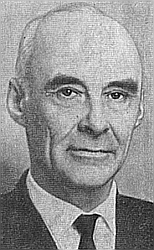 В чем заключается заслуга Козырева? Наверное, в том, что своё умение наблюдать он выстроил в теорию. А наблюдал он за звёздами и за Луной, и два его открытия весьма взаимосвязаны между собой. Всем известно, что внутри звёзд протекают ядерные реакции откуда и образуется столько энергии. Однако еще в 1947 г. Козырев теоретически показал, что внутризвездные ядерные реакции не могут обеспечить расход энергии звездами на миллиарды лет их существования — не хватит!Решающее же возражение, если не сказать опровержение, идеи ядерных источников звездной энергии принесли опыты Р. Дэвиса, не показавшие ожидаемого потока нейтрино из недр Солнца. В заброшенных шахтах Южной Дакоты на глубине около двух километров были заложены цистерны с четыреххлористым углеродом. Предполагалось регистрировать атомы радиоактивного аргона, которые могли возникнуть из атомов соответствующего изотопа хлора под действием солнечных нейтрино. Можно было надеяться, что этим путем удастся начать непосредственное изучение недр Солнца, и таким образом положить начало "нейтринной астрономии". Даже отрицательный результат опытов, а этот результат был именно отрицательным, в некотором смысле оправдал надежды учёного. Действительно, слабый поток нейтрино свидетельствует о том, что температура внутри Солнца ниже предполагавшейся и что интенсивность идущих там ядерных превращений не может обеспечить энергию Солнца.Звезды во Вселенной существуют всюду. Поэтому причина их жизнеспособности должна иметь такую общность, которую имеют только пространство и время. Но в свойствах пространства нельзя усмотреть этой возможности потому, что пространство — это пассивная арена, где разыгрываются события Мира. Остается заключить, что время помимо пассивного, геометрического свойства, измеряемого часами, обладает еще и активными, физическими свойствами, благодаря которым время может взаимодействовать с материальными системами и препятствовать переходу их в равновесное состояние. Таким образом, время оказывается явлением Природы, а не просто четвертым измерением, дополняющим трехмерное пространство.Но это звёзды, Луна — не звезда. В недрах Луны (и планет) не могут происходить ядерные реакции. Этот вывод никем не оспаривается. Однако любые запасы внутренней энергии, образовавшиеся при формировании такого тела, как Луна (включая запасы радиоактивных элементов), должны иссякнуть за 4—5 млрд. лет его существования. Вот почему Луна должна быть мертвой, чего не хотел признавать Козырев, потому как доказал наличие тектонической активности Луны. Согласно его теории, небесные тела (и планеты, и звезды) представляют собой машины, которые вырабатывают энергию, а "сырьем для переработки" служит время. Оно, в силу особых физических свойств, способно продлить активность и жизнеспособность объекта: чем дольше существует объект, тем больше обретает способность к продолжению существования.Сначала слово "время" появилось в речах и статьях робко, крайне предположительно. Затем оно внедрялось все более настойчиво, надежно, твердо. Я говорила, что Козырев умел наблюдать и что он был физиком, а как каждый физик он знаком со вторым началом термодинамики и выводом из него: «энтропия Вселенной как замкнутой системы стремится к максимуму, и, в конце концов, во Вселенной закончатся все макроскопические процессы. Это состояние Вселенной получило название «тепловой смерти».Если не понятно — я объясню: энтропия — это показатель внутренней неупорядоченности системы, «стремление к хаосу». Все, что нас окружает в физическом мире, может быть представлено, как система или структура, состоящая из своих составляющих, атом состоит из ядра и электронов, молекула из атомов и т.д. Так вот любая система или структура с течением времени стремиться распасться на составляющие (разложиться, разрушиться), есть ещё такая формулировка — «перейти в равновесное состояние». Внешне это выглядит, как старение, увядание и смерть системы. Ярким пример примером может послужить бумага. Если бумагу длительное время хранить (например в архиве) она превращается в прах, т.е. в ничто. Да разве дело только в истлевшей бумаге, изношенном платье, развалинах дома? Основываясь на энтропию, НАШ МИР давно должен был бы выглядеть, как опустошенная пустыня, т.е. все давно должно распасться на свои составляющие. Но мы смотрим вокруг и видим, что прекрасный мир продолжает свое существование. Итак: энтропия в мире есть, а мир существует, как известно очень и очень давно.Козырев делает следующий вывод: в физическом мире существует дополнительный вид энергии, который приостанавливает действие энтропии. Что же это за энергия? Предположение Николая Александровича превратилось в утверждение, аксиому. Это энергия времени.Козырев рассуждал дальше: если время существует объективно, то оно должно обнаруживаться в действии на материальные системы и, значит, активно воздействовать на вещество, т.е. обладать активным свойством. Одним из таких свойств может быть направленный ход времени, т. е. различие будущего от прошедшего. И, вообще, Козырев был физиком, если вы не забыли. И как самый обычный физик он смотрел на мир сквозь призму постулата причинно-следственных связей, который гласит:Именно эту силу Козырев назвал энергией времени. Вот так: причина перерастает в следствие не только с течением времени, а и с помощью энергии времени. Уже который раз мы сталкиваемся со словосочетанием «энергия времени». Николай Александрович, прекрасно зная, что любой вид энергии движется в прямом и обратном направлении, в своих рассуждениях сделал упор на слово «энергия» — и как вывод: ход времени, течение времени может иметь как прямую, так и обратную направленность. Но обязательно должно выполняться условие: Причина всегда стоит перед Следствием. Это закон нашего мира.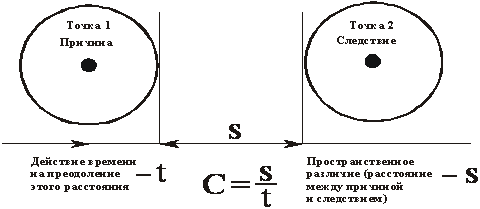 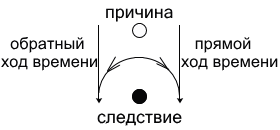 Любые рассуждения остаются всего лишь философией, пока не сопряжены с математическим аппаратом. Вот и Козырев попытался графически изобразить свой вывод, он перебрал все возможные варианты, которые соответствовали бы требованию: если мы из точки следствия рассматриваем причину, при любом направлении ход Времени должен быть направлен в нашу сторону. При этих условиях геометрия даёт единственное решение.Течение времени — это линейная скорость при вращательном движении. Это значит: если ход времени движется по часовой стрелке, то линейная скорость направлена от причины к следствию, если течение времени вращается против часовой — то линейная скорость опять же направлена от причины к следствию. Но это мы смотрим на схему и видим конечный вариант, готовое решение, а Козыреву (повторюсь) пришлось пересмотреть огромное число вариантов. В результате им было установлено, что энергия времени движется вращательно.Все эти рассуждения Николай Александрович выразил следующими словами: «Ход времени неразрывно связан с причинностью, являющейся важнейшим свойством Мира, по крайней мере, в его макроскопическом аспекте. Действительно, причина находится всегда в прошлом по отношению к следствию, а следствие — в будущем по отношению к причине. Возможность отличить причину от следствия является основой научного естествознания. Первоначальный толчок, который выводит систему из равновесного состояния, является причиной, которая по свойствам причинности вызывает многочисленные следствия. Если течение времени, т. е. его направленность, существует независимо от нашего восприятия, как некоторая физическая реальность, то, действуя на материальные системы, оно будет препятствовать переходу их в равновесное состояние. Поэтому равновесное состояние является несуществующей в Мире абстракцией. В реальной же системе всегда может быть обнаружено различие будущего от прошедшего. Звезды не охлаждаются до равновесия с окружающим пространством, потому что этому препятствует текущее время. Значит, огромные массы вещества звезд перерабатывают время и превращают его в излучение. Наблюдая звезды в небе, мы видим не проявление разрушительных сил Природы, а проявление творческих сил, приходящих в Мир через время. Поэтому и энергию, которую дают ветер, течение воды или даже внутреннее тепло Земли, через Солнце или Землю приносит нам время. Необходимо еще из известных свойств причинности извлечь, возможно, более конкретные представления о том, что такое ход времени и чем он может быть измерен.Ход времени должен измеряться величиной, имеющей определенный знак, отвечающий существующей в Мире его направленности. Меняя знак, мы будем иметь возможность дать определение хода времени при его противоположной направленности, что логически совершенно необходимо. Кроме знака должна существовать еще и мера хода времени, определяющая темп, с которым течет время. Так как ход времени проявляется в причинных связях, то его меру следует искать в свойствах причинности. Следствие всегда наступает с запаздыванием по отношению к причине. Поэтому между ними всегда существует различие во времени. Но есть еще и другое важное обстоятельство: причина всегда приходит со стороны. Следовательно, между причиной и следствием должно существовать и пространственное различие. Поэтому, беря для них отношение разностей пространства и времени, получаем величину, имеющую размерность скорости, которая и может служить мерой хода времени. Действительно, по этому определению ход времени получается бесконечно большим, когда причины мгновенно дают следствия, т. е. когда они при пространственном различии совпадают во времени. Именно таким образом механика Ньютона представляет передачу действия в системе материальных точек. Получается вполне разумное определение хода времени как скорости превращения причины в следствие. Эта скорость может быть абсолютной, универсальной постоянной с направлением по линии действия причины. Но чтобы иметь определенный знак, она не может быть обычной скоростью. Действительно, выбор пространственного направления совершенно произволен, и поэтому нельзя с определенным знаком абсолютное различие во времени привязать к различию в пространстве. Но наше пространство обладает замечательным свойством абсолютного различия правого и левого винта. Поэтому ход времени будет иметь определенный знак, если он измеряется не просто скоростью, а линейной скоростью поворота вокруг оси, совпадающей с направлением действия причины. Тогда с позиции следствия этот поворот, связанный с причиной, может происходить или по, или против часовой стрелки. Если условиться, один из этих поворотов считать положительным, а другой отрицательным, то ход времени будет иметь знак, не зависящий уже от нашего произвола»Сделаем небольшое отступление и представим, как будет выглядеть мир с обратным ходом времени. Как написал Николай Александрович — представить мир с обратным ходом времени, как прокрученного, заснятого какого-то сюжета в обратном направлении, нельзя. Во-первых, энергия времени движется не прямолинейно, а вращательно, а во вторых это приводит к абсолютно абсурдному миру. Потому что если даже взять на примере человека, все у нас устроено так, что мы должны двигаться, если мы будем двигаться назад, затруднено будет не только наше перемещение, но и выполнение каких-то элементарных работ. И опять же теоретически, Козыревым было установлено, что мир с обратным ходом времени это не что иное, как зеркальное отображение нашего мира.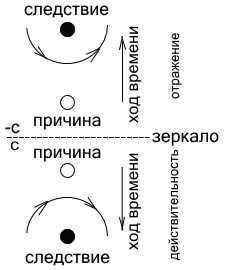 Так впервые Николай Александрович обнаружил взаимосвязь понятий «время» и «зеркала». Кстати очень интересный пример по прямому и обратному ходу времени описан в произведении братьев Стругацких «Понедельник начинается в субботу» (А-Янус и У-Янус).Но мы говорили о вращательном движении времени. В нашем мире, кроме правила винта, есть достаточно доказательств этому вращению. Самый простой — это асимметричность, которая широко распространена у животных и растений. Морфология животных и растений дает многочисленные примеры асимметрии, отличающей правое от левого и независящей от того, в каком полушарии Земли существует организм. Например, у моллюсков раковины почти всегда закручены в правую сторону; микробы образуют колонии определённой спиральной структуры; у растений в проводящих сосудах всегда предпочтительна левая спираль. Асимметрия организмов проявляется не только в их морфологии. Известно воздействие на организм право- и левовращающих молекул. Так, например, левовращающая глюкоза почти не усваивается организмом. Открытая Луи Пастером химическая асимметрия протоплазмы показывает, что асимметрия является основным свойством жизни. Действительно, биология особенно наглядно показывает отличие Мира от зеркального отображения. Упорно передающаяся по наследству асимметрия организмов не может быть случайной — это очевидно. И так же очевидно, она является следствием законов природы, в которых асимметрия появляется из-за направленности Времени. Но в своих рассуждениях Николай Александрович пошёл дальше — асимметрия организмов может быть не только пассивным следствием этих законов. Скорее всего, при определенной асимметрии, соответствующей данному ходу времени, организм приобретает дополнительную жизнеспособность, т. е. может его использовать для усиления жизненных процессов.Сначала это была голая теория, рожденная у Козырева в голове, но в дальнейшем она подтвердилась опытным путем. Причём опыт должен быть простейшим, чтобы доказать принципиальную возможность воздействия времени на материальную систему. Значит, в опыте достаточно иметь систему, которую можно рассматривать как систему материальных точек, отвлекаясь от ее частных физических свойств. Поэтому необходимо и достаточно начинать с опытов элементарной механики.А что у нас в механике самое элементарное, да ещё и может вращаться? Волчок (детская игрушка — юла). Только для своих опытов Николай Александрович использовал ГИРОСКОП — твердое вращающееся тело. Гироскоп был установлен на рычажные весы, и когда его раскрутили против часовой стрелки, вес гироскопа уменьшился на 5—10 мг. При вращении же по часовой стрелке никаких изменений веса не наблюдалось. Козырев учёл все силы, которые действуют на гироскоп, и искусственно добавил ещё одну — силу энергии времени. И установил:если направление вращения гироскопа совпадает с направлением движения энергии времени, то, по нашим физическим законам, образуется дополнительная сила, которая воздействует снизу;если же направление вращения не совпадает с направлением движения энергии времени — никаких дополнительных сил по нашим физическим законам не образуется.Вот таким простым опытом, а этот опыт перепроверяли множество раз, Козырев доказал правоту всех своих теоретических выкладок. Ну а на данном примере, в частности — в нашем мире вращательный момент течения времени направлен против часовой стрелки.В дальнейшем Николаем Александровичем было установлено, что энергия времени имеет такой показатель, как плотность. Поскольку изучается явление такой общности, как время, то опять же достаточно взять самый элементарный механический процесс. Например, растяжение закрепленной тугой резины. Получается система с двумя полюсами: источником работы и приемником, то есть причинно-следственный диполь. Используя маятник в роли датчика (который может больше или меньше отклоняться при приближении к нему растягивающимся или закреплённым концом тугой резины), Козырев установил, что в точке причины плотность всегда уменьшается, а в точке следствия, плотность энергии времени всегда увеличивается и создается впечатление, что в точке следствия, энергия времени излучается. Вот как он описывает этот опыт: «По-видимому, кроме хода С времени существует еще и переменное свойство. Это свойство может быть названо плотностью или интенсивностью времени. Оно напоминает интенсивность света, характеризующую свет, помимо постоянной скорости его распространения. В качестве прибора можно взять тот длинный маятник, на котором при вибрации точки подвеса получалось отклонение к югу из-за сил хода времени, вызванных вращением Земли. Вибрации надо настроить таким образом, чтобы возникал не полный эффект отклонения к югу, а только лишь тенденция появления этого эффекта. Оказалось, что эта тенденция заметно возрастает и даже переходит в полный эффект, если к телу маятника или к точке подвеса приближать приемник возбуждающей системы. С приближением же другого полюса (двигателя) появление на приборе эффекта неизменно затруднялось. При близком расположении двигателя и приемника должна быть компенсация их влияния, и действительно, тогда никаких дополнительных эффектов на приборе не получалось. Влияние полюса на прибор оказалось не зависящим от направления, то есть от положения места полюса относительно маятника».Проявление активных свойств времени, т.е. влияние времени на материю, Козырев изучал также на простых экспериментах с резистором и ударением твёрдых тел, в которых наблюдалось изменение электропроводности резистора и уменьшение веса при ударе тел с необратимой деформацией.На самом деле Николай Александрович провёл огромное число опытов, меняя не только саму схему, но и сопутствующие условия: температуру, экранирование, изоляцию… Он учёл и влияние окружающих предметов, и протекание в непосредственной близости различных процессов (например, таких как растворение соли в воде), и, даже, влияние времени года и Солнечной активности на результат эксперимента.Но давайте ещё вернёмся к опыту с резиной. Растяжение вызывает стремление к сжатию (действие равно противодействию), т. е. ход времени не может вызвать одиночную силу — он обязательно даёт пару противоположно направленных сил. А если мы вспомним о свойствах причинности, то неизменно придём к закону сохранения импульса. Иными словами, время не несет импульса. (Отсутствие импульса, вероятно, и является тем основным свойством, которым время отличается от материи.)Со временем теоретические догадки и результаты экспериментов получили прочное математическое обоснование, с которым любой желающий может самостоятельно ознакомиться в работах Н.А.Козырева, а мне хотелось бы остановится на ещё одной серии опытов, для которых была создана установка, которая называлась: «Зеркала Козырева». Это семь вогнутых, алюминиевых зеркал, установленных по кругу таким образом, что фокус отображения сводится в одну точку. В эту точку помещали человека (а, как истинные ученые коллеги Козырева проводили эксперименты над собой) и, начинали наблюдать, что же с ним будет происходить? Если человек в этой системе находился не длительное время, то возникало легкое беспокойство и не очень хорошее физическое самочувствие, если человек находился в фокусе более длительное время — все это перерастало в панический страх и очень плохое физическое самочувствие. Дабы ни кому не навредить, Козырев, запретил эти опыты. Им был сделан вывод, что данная система либо приостанавливает естественный ход движения энергии времени, либо меняет его на противоположный, что абсолютно противоестественно для нашего организма. То есть наш организм, как структура, рассчитан на определенный ход движения энергии времени. Кстати на Тибете, в природе существует система гор Кайлас. Там есть удивительная долина каменных зеркал, которую проводники всегда проходят мимо. Если же человек попадает в эту долину, он в противоестественно короткие сроки стареет и умирает. И, в общем-то, туда приходят только старейшины и мудрейшины, люди, которые для себя решили, что их жизненный путь подошел к концу, с одной единственной целью умереть.Всё о чём мы сейчас говорили в той или иной степени известно в разных восточных учениях и эзотерических школах. Бесспорная заслуга Н.А.Козырева заключается в том, что он стал первым ученым, который теоретически и практически доказал: «ВРЕМЯ — ЭТО ЭНЕРГИЯ, ОБЛАДАЮЩАЯ НАПРАВЛЕННОСТЬЮ, ПЛОТНОСТЬЮ И ОТСУТСТВИЕМ ИМПУЛЬСА»Закончить свой рассказ об этом учёном мне хотелось бы тем, что свою работу он начал в 1946 году. В 1958 он отдал ее на научный суд. И обсуждение длилось долгих 11 лет. В конце концов, в 1969 г. ему выдали диплом об открытии. Т.е наша классическая физика приняла те выводы, которые сделал Козырев в «Теории времени». Но, к сожалению широкого, распространения этой работе так и не дали.Продолжая рассуждения Николая Александровича можно прийти к логическому выводу о существовании частиц времени. Действительно — если существует такой вид энергии, как энергия времени, должны существовать и частицы, которые являются носителями этой энергии. Логика рассуждений кроется в слове энергия.С точки зрения современной физики «Энергия — это скалярная физическая величина, являющаяся единой мерой различных форм движения материи и мерой перехода движения материи из одних форм в другие». В эзотерике: «Энергия — одно из центральных понятий древних философских воззрений индуизма и буддизма, традиционной индийской (прана, кундалини), и китайской (Инь и Ян, Ци) медицины, современного эзотеризма. Характеризуется как «психическая энергия», пронизывающая все мироздание или как жизненная энергия, жизнь, дыхание жизни, или как космическая (нематериальная) энергия». Само слово «энергия» происходит от слова energeia, которое впервые появилось в работах Аристотеля, а в качестве термина было введено в 1807 году английским ученым Юнгом.В переводе с греческого это слово означает «действие, деятельность», говоря другими словами — движение. Т.е. для существования любого вида энергии, обязательно должно, что-то двигаться или взаимодействовать. Что? Тела, молекулы, из которых они состоят, атомы… т.е. частицы. Можно провести аналогию с общеизвестными видами энергии. Электрический ток — это при разности потенциалов движение электронов; свет — это движение и взаимодействие фотонов (фотон с греческого так и переводится — свет); в направленном потоке времени движутся частицы времени. Так вот первым и последним физиком, который дал точное определение частицам времени, является Альберт Иозифович Вейник. Это выдающийся советский физик, член-корреспондент Белорусской Академии наук, автор практически всех вузовских учебников по термодинамике и литью, работал практически параллельно с Козыревым, но, к сожалению, единомышленников у него было не много. Свои идеи он пытался печатать за свой же деньги. Но его брошюры изымались из печати и сжигались. Неоднократно громили его лабораторию, неоднократно его выгоняли с работы, но в 1991 году благодаря небольшой группе единомышленников ему удалось напечатать книгу, которая называется «Термодинамика реальных процессов». В этой работе он дал полное описание общей теории времени и предоставил собственную классификацию частиц времени. Подробно эту классификацию мы разбирать не будем (дабы никого не запутать). А, в общем, Альберт Иозифович называл частицы времени хрононами (и другими словами производными от «хронос» с греческого — время). Это материально существующие частицы, имеющие очень малые размеры (в сотню раз меньше электрона) и перемещающиеся с очень большой скоростью. Если сравнить со скоростью света (300 тыс. км/сек), то скорость перемещения частиц времени составляет 60 — 80 скоростей света. Цифры эти Вейник установил опытным путем. Это колоссальная скорость. Но возникает вопрос: почему такой разброс — от 60 до 80. Просто более крупные частицы движутся медленнее, соответственно более мелкие быстрее. Эти частицы, обладают колебательным свойством и обладают свойством спина, т.е. при своем перемещении они могут придавать дополнительный вращательный момент. Перемещаются эти частицы по спирали и различаются по заряду. Заряд определяется по правовращающейся и по левовращающейся спирали. Одно из основных свойств этих частиц: они придают длительность существования всему, что нас окружает. Мы уже знаем, что окружает нас огромное многообразие структур, которые согласно процессу энтропии и естественному ходу событий стремятся к распаду на составляющие. Так вот, энергия времени и является той силой ("клеем" или "гвоздём"), которая не дает структуре разрушиться. Это и называется длительностью существования. А что такое длительность для человека, ну, конечно же, это Время. Ещё одно не менее важное свойство частиц времени: они придают порядок последовательности всему, что нас окружает. Порядок — это закономерность или, говоря компьютерным языком, программа. Эти частицы, являются носителями полевых программ, которые определяют насколько структура или система будет удерживаться, как единое целое. То есть частицы времени являются носителями программ, определяющих последовательность построения структур, взаимодействия структур (принцип уплотнения) и взаимного сосуществования структур. А это не что иное, как программы Мироздания и Жизни нашего Мира.Так же эти частицы, являются носителями калейдоскопически полной информации обо всём, что происходит. Давайте попробуем представить, каким образом это осуществляется: так как частицы времени имеют очень малые размеры и очень большую скорость перемещения, то проходя через причинно-следственную цепочку, они считывают информацию об объекте, происходящем процессе или явлении. Эта информация не только считывается, но и тут же записывается на 5-ый информационный уровень Земли. (Хочу напомнить, что 5-ый информационный уровень Земли, это библиотека, в которой хранится вся информация о том, что происходило, происходит и будет происходить в нашем физическом мире.)Кроме частиц времени Вейник ввел такое понятие, как хрональное поле человека. Человек, кроме физического тела, имеет энергетические планы. Если из вас, кто-либо знаком с эзотерическими учениями, то помнит, что человек кроме физического тела имеет ещё 6 полевых, и называют эти тела: астральное, ментальное и.д. Ну, в общем — то, это не новость даже для нашей классической физики. Так, например, широко известны работы Семёна Давыдовича и Валентины Хрисанфовны Кирлиан. К тому же американские физики абсолютно точно опытным путем установили, что скорость обработки информации у человека выше, чем скорость передачи информации у нейронов, т.е. думаем мы не головным мозгом. Действительно, человек помимо физического тела имеет 6 планов, каждый план отвечает за определенные свойства: один следит за нашим кровообращением и сердцебиением, другой следит за нашими эмоциями, следующий нам позволяет аналитически думать и т.д. и в комплексе они и составляют так называемое — хрональное поле человека. Это то, что известно.Но когда хрональные поля описывал Альберт Иозифович, то он пришёл к очень интересному выводу — хрональное поле имеет каждый объект нашего физического мира. И неважно относится он к живой или к не живой природе. В общем виде хрональное поле — это набор полевых программ. Но что удивительно — любое хрональное поле строго индивидуально, как отпечатки пальцев у человека. Предположим мы взяли два одинаковых предмета — для нас абсолютно одинаковых. Мы их отличить не сможем, но хрональные поля этих предметов будут различны, и это не простой каприз природы. Как мы знаем, на 5-ом информационном уровне Земли записана абсолютно объективная информация, о том, что происходит в нашем мире, где и с какими объектами. При наличии такого колоссального количества объектов в нашем мире путаницы ни при распознавании, ни при записи информации об объекте не происходит, т.к. каждый объект имеет индивидуальное хрональное поле.В дальнейшем Альберт Иозифович, опираясь на логику и высшую математику, сделал еще один очень интересный вывод о свойствах хронального поля — это поле регулирует темп протекающих процессов внутри объекта:если Е →∞; Р →∞; то v →0; если же Е→0; Р→0; то v→∞,где Е — Количественная мера — плотность энергии времени в хрональном полеР — темп протекающих процессов внутри объектаv — длительность протекающих процессов.Что выражает первая зависимость: если возрастает плотность энергии времени хронального поля, то возрастает и темп протекающих процессов внутри объекта, зато длительность самого процесса уменьшается. Вторая зависимость описывает прямо противоположный процесс: если снижается плотность, то снижается и темп протекающих процессов внутри объекта, зато длительность самих процессов увеличивается.Представить себе это можно на очень простом примере: предположим, что для исполнения одного куплета какой-то песни требуется 1 минута. А если мы увеличим темп в два раза, сколько нам потребуется время, чтобы исполнить этот куплет? Верно — 30 сек. Т.е. при увеличении темпа длительность самого процесса уменьшается. Если же мы снизим темп в два раза, то придется петь в две минуты, т.е. при снижении темпа длительность самого процесса увеличивается. Это достаточно просто.Примером первой зависимости в жизни человека может служить стрессовая ситуация — серьезная стрессовая ситуация, при которой человеку угрожает смертельная опасность. Если вы читали о подобных случаях или сталкивались с ними в жизни, то знаете, как человек оценивает то движение, которое происходит вокруг него? Очень медленно — это установленный факт.Описано множество случаев, когда люди впадали в состояние «сжатого времени». То есть их внутреннее время, вдруг начинало течь со скоростью, в тысячи и десятки тысяч раз большей, чем обычно. В эти мгновения окружающий мир для них как бы замирал, и время в нем практически останавливалось. Бывший офицер Федор Филатов из города Балашова поведал, как во время Великой Отечественной войны рядом с ним упал снаряд: «Я четко видел (и никогда не забуду!), как таял снег вокруг раскаленной болванки, как по стальной поверхности змеились огненные трещины, как, наконец, зловеще полыхнуло из них пламенем, как медленно начали отделяться и плавно подниматься осколки». И он не только, как в замедленной съемке, наблюдал процесс разрыва, но и успевал уворачиваться и потому не просто остался жив, но его даже не ранило!Ещё один из подобных случаев — воспоминания парашютиста. Мужчина совершал прыжок с парашютом и в какой-то момент понял, что летит на высоковольтные провода (всем понятно, чем это может закончиться). Ему показалось, что он завис над этими проводами, успел передернуть стропы парашюта, поменял траекторию падения, а для наблюдателя со стороны произошло непостижимое — человек летит на провода, по непонятным причинам меняется траектория его движения, и он благополучно приземляется.Альберт Иозифович объясняет подобные факты не случайностью или простым капризом природы, а определённым защитным механизмом. Как работает этот механизм, почему люди видят то действие, которое происходит, как в замедленной пленке?Давайте примем отрезок AB за интервал продолжительностью в одну классическую секунду (внешнюю секунду, тогда отрезок CD — это длительность личной секунды). Кстати, как человек без часов может определить, что прошла секунда? Двойным счетом, например: 21,22 и.т.д. Или хлопнуть три раза в ладоши (хотя — у кого какая скорость). Если же человек попадает в ситуацию, грозящую смертельной опасностью, то плотность энергии времени его хронального поля скачкообразно возрастает. Темп протекающих процессов внутри организма резко увеличивается, всех процессов: биохимических, внутриклеточных… Деление самих клеток резко увеличивается, потому, что длительность самого процесса уменьшается. При этом ускоряются не только физиологические, но и соматические (связанные с телом) реакции. Перефразируя знаменитое высказывание древнего философа Гермеса Трисмегиста «Что вверху — то и внизу», получим «Что внутри, то и снаружи». Это значит, что в подобной ситуации человек видит, слышит, говорит, двигается намного быстрее. Т.е. скорость нашего восприятия информации и перемещения в пространстве напрямую зависит от темпа протекающих процессов внутри организма. Поэтому, на примере отрезков AB — CD, в экстремальной ситуации для произношения двойного счёта «21» потребуется 1/5 секунды. Человек переходит в другой, более скоростной режим существования. Срабатывает защитный механизм и человек получает шанс уйти от смертельной опасности. В качестве примера хочу предложить воспоминания девушки, избежавшей аварии: «Когда пришлось резко тормозить, то и сам процесс торможения, и пешеходы, которые проходили рядом, и машины которые двигались — все выглядело, как в замедленной съёмке». Но больше всего ее поразило другое — когда приехало ГАИ и измерили их тормозной путь, то было установлено, что тормозили они 1,5 секунды. Девушка утверждает, что она с подругой успела перекинуться несколькими фразами: она её спросить, та ответить, её еще раз спросить и ответить. Если бы в машине была установлена камера, и мы посмотрели бы пленку в обычном режиме, то весь их разговор для нас звучал бы, как единый звук — для нас они говорили с очень большой скоростью.Резкое увеличение темпа протекающих процессов внутри организма может длиться не несколько секунд, а несколько лет. Тогда возникающие последствия более очевидны, но и более плачевны. По свидетельству агентства Синьхуа, в мире известно более 200 случаев ускорения хода времени. Например, в Шанхае у здоровых родителей родился мальчик, который начал стариться в годовалом возрасте — у него появились морщины на лице, выпадали волосы и зубы. Он умер в возрасте б лет при росте 70 сантиметров и весе всего 5 килограммов. Его сестра умерла в возрасте 9 лет старухой. Аналогичный случай был отмечен несколько лет назад в ФРГ.Примером второй зависимости, графически изображённой как отрезки A1B1 — C1D1, может служить состояние летаргического сна. У человека при этом резко снижается темп протекающих процессов внутри организма: сердцебиение приостанавливается до одного удара в минуту и человек перестает реагировать на окружающий мир. Причину, по которой люди впадают в это состояние, медики до сих пор не знают. Альберт Иозифович как физик определил это сбоем работы хронального поля человека, т.е. того поля, которое следит за темпом протекающих процессов внутри организма. В своей работе он дал описание нескольких случаев состояния летаргического сна. Бразильская певица М. Сантос после автомобильной катастрофы, получив травму мозга, погрузилась в глубокий сон. Она спала семь лет. В ее организме был сбой в сторону замедления хода индивидуального времени. Более сложный случай произошел с норвежкой Августой Лангард, которая не открывала глаз с 1919 по 1941 год. Она проспала 22 года. За это время ее лицо совершенно не изменилось. Когда же женщина проснулась, то начала стареть буквально на глазах. Через пять лет после своего пробуждения Августа умерла. Сложность этого случая заключается в том, что резкий сбой в работе механизма управления временем произошёл дважды: сначала в сторону замедления, а затем в сторону ускорения темпа протекающих процессов внутри организма. Такие случаи единичны, обычно после пробуждения, человек доживает свою жизнь. Как, например, шведка Каролин Карлсон, которая провела в состоянии летаргического сна 32 года и 99 дней и прожила после пробуждения еще 42 года.Что удивительно, люди, находящиеся в состоянии летаргического сна практически не меняются визуально. Почему? Разберём это на примере работы сердца. Для простоты расчета примем скорость сердцебиения у человека в обычном состоянии 60 ударов в минуту. Во время летаргического сна — 1удар в минуту. Т.е темп протекающих процессов приостанавливается в 60 раз (и в 60 раз замедляются все внутренние физиологические реакции). Так же для простоты расчета можно взять, что в году у нас 360 дней. Если 360/60=6, то человек за год реально проживает своим телом всего 6 дней. Госпожа Лангард проспала 22 года, но её тело прожило всего лишь 22x6=132 — 132 дня. А за 132 дня из нас практически визуально никто не меняется. Это достаточно короткий срок, тем более что наблюдения велись в течение 22 лет. Во всех этих рассуждениях кроется ещё один вопрос «почему». Почему человек перестает реагировать на окружающий мир? Исходя из той же зависимости — 1/60 — для человека с замедленным темпом протекания внутренних процессов события, которые проходят в течение суток, проходили бы за 24 минуты (это соотношение 1/60). Зрительный анализатор воспринимал бы мир как мелькание событий — все двигалось бы в 60 раз быстрее: машины, люди, предметы и т.д. Конечно, выжить в таком мире физически невозможно. Поэтому срабатывает защитный механизм и человек, перестает реагировать на окружающий мир — погружается в сон. Вейник проводил измерения, показывающие, что и во время обычного сна под действием хронального поля темп жизнедеятельности всех органов, тканей и клеток резко замедляется. То же происходит в период зимней спячки животных.Рассмотренные случаи ярко показывают, что изменение внутреннего хода времени происходит не сознательно, когда либо срабатывает защитный механизм, либо нарушается работа хронального поля. Но оказывается данными процессами можно управлять. Примером является замечательная практика йогов. Они могут осознанно влиять на данный процесс, что и демонстрируют иногда перед камерой. В случае 1-ой зависимости — это фокус быстрого заживления ран. Только никакого фокуса нет: йогу наносится порез и, для нас противоестественные сроки, рана зарубцовывается, что называется: «прямо на глазах». Но происходит это в результате сознательного увеличения темпа протекающих процессов внутри организма. А зрители видят, что длительность самого процесса регенерации клеток и восстановления тканей резко уменьшается. 2-ю зависимость они используют, закапываясь на час под землю. Для человеческого организма противоестественно находиться целый час без доступа кислорода, начинаются не обратимые процессы, приводящие к гибели. Человек, практикующий философию йогов, сознательно приостанавливает темп протекающих процессов внутри организма и, если проводить аналогию с состоянием летаргического сна, реально под землей находится от 1 до 1,5 минут (а задержать дыхание натренированному человеку от 1-ой до 1,5 минут особого труда не составляет). Подобное происходит и в жизни обычного человека, конечно не так скачкообразно. В детстве, для того, чтобы обеспечить быстрый рост организма, темп протекающих процессов несколько увеличен. Для детей и подростков, жизнь течёт достаточно медленно: поход в детский сад, школу, летние каникулы — каждый день долог и наполнен множеством событий. В дальнейшем ситуация меняется на противоположную: у взрослых темп протекающих процессов приостанавливается, кстати с целью удлинения и сохранения нашей жизни, а внешние события… Люди в возрасте часто жалуются, что внешние события происходят очень и очень быстро, время бежит не остановишь. Иными словами, хрональный потенциал любого организма вначале очень высокий, затем постепенно убывает примерно по тому же закону, по какому снижается температура выключенного утюга.У различных индивидуумов скорость хода реального времени обычно колеблется в небольших, но довольно заметных пределах. В результате по внешнему виду взрослые люди одного календарного возраста могут иногда различаться на 5 — 10 — 20 лет. В данном факте можно усмотреть возможность хронально управлять долголетием.Но на сегодняшний день, в общем-то, все: дети, подростки, взрослые, пожилые люди отметили, что время бежит очень и очень быстро. Объяснение этому заключается в переходном периоде — периоде повышенной информационной плотности, периоде зарождения нового мира. Для того чтобы осуществить этот процесс, включается большое количество полевых программ.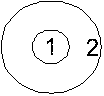 Носителями программ являются частицы времени. Что же получается: плотность энергии времени хронального поля человека осталась на прежней отметке (единичка), а информационная плотность окружающего мира возросла (к примеру, двоечка). Работает 2-я зависимость — А1В1. По сравнению с окружающим миром, плотность энергии хронального поля человека снижена.Поэтому для нас все внешние события протекают очень и очень быстро. Кстати за рубежом этот факт был зафиксирован уже несколько лет назад: там, при приеме на работу, проходят тестирование, и работодатели столкнулись проблемой заниженной скорости реакции — т.е. люди не успевают разобраться с вопросом, вникнуть в ситуацию. Тот самый человеческий фактор, а именно эта неспособность человека вовремя отреагировать на внешний раздражитель (т.е. наша пониженная скорость восприятия и реакции на окружающие события) становится причиной техногенных аварий и катастроф, которых в последнее время происходит большое количество.В своей работе Альберт Иозифович не только описал хрональное поле человека и классифицировал частицы времени, он также дал описание аккумуляторам и генераторам энергии времени.Аккумулятор — это накопитель. Вейник опытным путем установил, что энергия времени накапливается на границе разделения твердой и газообразной сред. Он создал установку, которую назвал ёж, и которая представляла собой тысячу соломинок направленных в одну сторону. Этот опыт он проводил над собой — просто поставил эту конфигурацию у себя дома и начал наблюдать. Первые 100 часов, явно повысилась его работоспособность, снизилась потребность во сне до 3 — 4-ёх часов в сутки, без признаков недосыпания, он прекрасно себя чувствовал — но это длилось только первые 100 часов. Потом ситуация изменилась. Появилось недомогание, головные боли, начались перебои с сердцем, потом у него открылось кровотечение, нарушилась координация движения. Альберт Иозифович, как человек разумный, понял, что всё идет к логическому концу и в срочном порядке разобрал «ежа», но очистить свой дом от накопленной энергии времени смог только через два года. Лишь в дальнейшем им была отслежена еще одна аналогия. В физике есть такое понятие, как ссыпание заряда — если резко ударить по намагниченному телу, то оно избавляется от этого свойства. Этот же принцип действует и с накопленной энергией времени. Вейнику достаточно было простучать свой дом, но об этом он узнал намного позже. В своей же работе он написал целую главу: «Предупреждение экспериментатору», в которой предостерегает исследователей от экспериментов подобного рода и даёт красивое, логическое объяснение этому процессу. Дело в том, что человеческий организм на молекулярном уровне (в большинстве своём) представлен спиралями — самые яркие примеры — это спирали молекул белка и ДНК. Но и частицы времени перемещаются по спирали, да ещё и обладают свойством спина, т.е. при своем перемещении они могут придавать дополнительный, вращательный момент. Получается, что молекулы человеческого организма дополнительно закручиваются или раскручиваются, деформируются и могут разрушаться под действием избыточного количества частиц времени, что может привести к летальному исходу. Аккумуляторами энергии являются также пирамиды, притом абсолютно неважно из какого материала они сделаны: камень, бумага, пластмасса, стекло… Главное, чтобы соблюдалась пропорция золотого сечения — сторона квадрата в основании — 1, высота — 0,63, боковое ребро — 0,95.Генератор (от лат. производитель) времени, по описанию Альберта Иозифовича — это то, что энергию времени излучает. Все, что происходит в нашем мире, является причинно — следственной цепочкой. Из работ Н.А.Козырева мы уже знаем, что в точке причины плотность энергии времени меньше, зато в точке следствия энергия времени излучается. Любой процесс, который происходит в нашем мире: химический, физический, механический, является причинно — следственной цепочкой, соответственно следствие — это генератор энергии времени. Единственное, чем они отличаются это своей мощностью, например, бегущая струя воды обладает одной мощностью, а радиоактивный распад — совсем другой мощностью, как генератор энергии времени.Отсюда следует интересный вывод, к которому пришёл Вейник: «…в принципе вполне возможно осуществлять источник хронального поля, обладающий необходимой мощностью и подходящими свойствами. Однако для этого надо уметь программировать содержащуюся в хрононах информацию, чтобы она удовлетворяла заданным требованиям. Лучшим аппаратом в этом смысле является мозг человека». Это означает, что любой человек, используя свой мозг, может вкладывать нужную ему информацию в хрононы. А, если вспомнить о том, что хрононы формируют хрональное поле человека, то сама идея программирования своего тела, здоровья и, в конечном счёте, своей жизни никого не должна удивлять. Только один нюанс — это надо уметь делать (или хотя бы понимать природу этого процесса). Альберт Иозифович так и пишет: «Мысль материальна и имеет хрональную природу». Но мы знаем, что мысль мысли рознь. Есть мыслеобраз: в принципе любая наша мысль — это картинка, образ — мыслеобраз. Это те самые мысли, которые проходят у нас вскользь. Прочитайте предыдущее предложение и проконтролируйте себя: какой образ возникает при слове «картинка». У кого-то старая репродукция, рисунок ребёнка, страница учебника, собранные «пазлы» за стеклом в рамочке… — у каждого будет свой образ. А если я уточню — картина, висящая над моим рабочим столом? Сколько раз я её рассматривала (переходы цветов, блики, светотени, царапина на рамке), думала о ней — формировала более чёткий образ, оформляла мысль. Мыслеформа — это та мысль, которая имеет форму. Если я скажу «моя любимая чашка», то каждый себе представит, какого она цвета, размера, веса, и т.д. В данном случае образ чашки будет настолько конкретным продуманным, что о нём говорят — это мысль, которая имеет структуру. Так вот мыслеформы — это структуры, которые состоят из частиц времени. Альберт Иозифович уточняет: «Все наши ощущения, желания, чувства, мысли, движения, деяния, творения сопровождаются хрональными излучениями, которые содержат в себе всю эту информацию. Они накапливаются в виде кармы и действуют не только на окружающих, но и на самого человека». Термин «карма» можно трактовать по-разному, поэтому, говоря о работах А.И.Вейника, я его и процитирую: «Карма — йоговский термин — представляет собой совокупность умственных и физических действий, совершенных человеком к данному моменту жизни». Проще говоря, совершая какое-то умственное или физическое действие, мы автоматически вносим информацию в хрононы, они формируют наше хрональное поле, и, как результат, соответствующие жизненные ситуации, состояние здоровья и т.д. Карма — это не что-то наследственное — это, то, что каждый из нас самостоятельно насовершал и надумал к данному моменту жизни. По подсчётам японских учёных в голове человека за сутки рождается около 4 млн. мыслей. Конечно, мы производим и мыслеформы (причём абсолютно без каких-либо усилий и практически бесконтрольно), но большая часть — это мыслеобразы. Да, мыслительный процесс для человека абсолютно естественный, но часто неосознанный. Мы просыпаемся — о чем-то думаем, днем, вечером, ложимся спать — мы постоянно находимся в мыслях. Это способность в нас заложена изначально и всё было бы ничего, если бы не одно но: мы довели себя, в нашем «эволюционном развитии», до такого состояния, что большую часть своих мыслей мы не контролируем, а значит, не структурируем до мыслеформы. Парадокс: постоянно находясь в мыслях, мы ведём безмысленную — неосознанную жизнь.До сих пор мы рассматривали «время» с точки зрения субстанциональной концепции. Но физика часто оперирует функцией времени как мерой продолжительности процесса. Большую часть ВРЕМЕНИ своей жизни Н.А.Козырев и А.И.Вейник посвятили изучению природы времени (за что не только я или ты, читатель, но и всё разумное человечество им благодарны), но и в жизни любого человека ВРЕМЯ, как составляющая, входит в программность существования. Помня о том, что «незнание закона не освобождает от ответственности», я не могу в этой лекции не рассказать о ВЕХАХ ФАТАЛИИ.Веха фаталии — это определенный возраст человека, когда с ним происходят некоторые физические изменения, и естественно они приводят к изменениям в его жизни. Это возраст: 12, 24, 40 и 54 лет. Так вот 24 года — это возраст космической ответственности. Это действительно очень серьёзно. В 24 года в структуре человека происходят изменения, которые накладывают отпечаток на его дальнейшую жизнь. Знает он об этом или нет — не важно, это закон нашего мира. Срабатывает механизм, который выглядит следующим образом: сознание человека (4 план) порождает мыслеформу, которую воспринимает сознание планеты (4 инфоуровень) и, как разумный компьютер, начинает реализовывать эту «мечту». Причём реализация идёт по пути, который выбирает сам человек: выберет радость — желание осуществится (вернее овеществится) через положительные эмоции, выберет негатив… А у нас весь мир — сплошной набор негатива, и воспитаны мы в нём же — потому и … «Господь выбирает худший из путей» — как часто мы произносим эту фразу, не осознавая, что с 24 лет этот путь выбираем самостоятельно. Говоря иначе: мыслеформа, рождённая человеком, воспринимается индуктором Земли, как приказ к действию и согласно поданному сигналу, оказывает действие обратно в физический мир. Индуктор — это набор программ, грубо говоря — машина, он ни кого не наказывает и ни кого не поощряет — он действует строго по данному сигналу. Единственное чем индуктор пользуется самостоятельно, вне наших желаний — это принцип наименьших энергетических затрат. Наверняка вы в своей жизни сталкивались, когда люди говорят: «Как же я устал, как я хочу отдохнуть хотя бы месяц», — говорят это обычно с чувством, на таком высоком эмоциональном уровне, что индуктор мгновенно выполняет приказ. Но как? По принципу наименьших энергетических затрат — человек заболевает. Но на работу он не ходит, лежит дома — в принципе отдыхает, а то, что испытывает при этом неприятные ощущения… Когда мы просим отсутствие работы на какое-то время, то представляем себя лежащим с книжкой или перед телевизором — это и получаем. Индуктор идёт по самому короткому пути, как проще всего «уложить» человека в постель — подарить ему болезнь. Именно по этому принципу мы материализуем себе всё то, что происходит в нашей жизни: материальные, моральные и физические проблемы, падения и взлёты, успех и неудачи — все ситуации, которые происходят с человеком после 24-х летнего возраста, он программирует сам ходом своих мыслей. Тех самых мыслей, которые не контролируем, не осознаём, потому и сигналы мы подаем, не понимая к каким последствиям, жизненным ситуациям это приведёт. Как всё просто! Но только не каждый человек, знакомый с этой информацией в состоянии её принять — ведь это значит, что вся ответственность за всю твою жизнь (начиная с 24 лет) лежит на твоих собственных плечах, выдержать этот груз ответственности в современном мире, с современным мировоззрением под силу далеко не каждому.Но во всей этой ситуации есть огромный плюс — этот процесс управляем. Существуют определенные законы и правила, соблюдая которые мы можем планировать события, происходящие с нами (если мы захотим отдохнуть — то это действительно будет отдых). Эти законы, правила, определённая техника безопасности уложены в ФОРУМ’С — Формуле Успешной Материализации События. Ключевое слово — «УСПЕШНОЙ» — чтобы получать в жизни именно то, что хочешь.Закончить лекцию мне хотелось бы рассказом о двух произведениях: фильме и книге. Художественная трилогия «Матрица», если отбросить все спецэффекты и стандартные моменты боевика, замечательна своими диалогами и монологами. В этом фильме отображено большое количество объективных законов нашего мира, что совсем не похоже на выдуманную фантастику. Мы начали поиски, и оказалось, что информация для фильма имеет глубокие корни, она относится еще к раннему христианству — к закрытому эзотерическому направлению, в котором говорилось о существующих в нашем мире энергиях, о месте человека в мире, о его задачах и взаимодействии с миром… Так, например, во второй части этого фильма, французско-говорящая программа (отрицательный герой) будучи в ресторане произносит главному герою следующую фразу: «Нет времени, ни у кого нет времени. Но с другой стороны: если мы сами не будем уделять себе время, то откуда оно возьмётся», — и в следующем кадре — близнецы. Как не вспомнить о зеркалах и взаимообратном ходе течения времени. И ещё: «Свободен тот человек, кто владеет причиной. Вы даже не знаете причину, которая вас сюда привела, поэтому все, что вы можете сделать, это договориться или увильнуть от следствия». И продолжает: «Причина и следствие, mon ami, причина и следствие». В книге «Рыцари с поднятым забралом» есть три коротенькие фразы, первая из них гласит: «Пространство времени — это полевое пространство, это пространство формирования причин». И вторая: «Физическое пространство (то к чему мы с вами привыкли) — это пространство проявления следствий». Так что все, что происходит в нашем физическом мире, абсолютно все — это уже следствия, а причины закладываются на полевом уровне. И ещё одна: «Единственным инструментом, которым, мы можем что либо делать, творить, менять, планировать на полевом уровне, это наши мысли». Кстати, человек единственный объект нашего мира, которому дана такая возможность. Не надо забывать, что вся наша жизнь и то, как она складывается, все события, которые происходят — всё напрямую зависит от нас, от нашего мыслительного процесса.И в заключении хотелось бы сказать: «Когда люди говорят, что время — это деньги, они очень ошибаются, Время — это не что иное, как наша с вами Жизнь».С БЛАГОДАРНОСТЬЮ И ПРИЗНАТЕЛЬНОСТЬЮ Т. В. СИМИРЕНКОАвтор: Надежда Дудникhttp://uer.org.ua/Stati/time.htmA—————BA1—B1С—DC1————D1